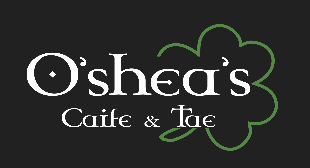 Application for EmploymentPlease email application to osheasct@gmail.comOr Drop it off at the Café 44 Nashua Rd Londonderry, NHDate:  _________________Name:  _____________________________________________________________________________Address: ____________________________________________________________________________Phone #: ____________________________________________________________________________Email Address:  _______________________________________________________________________How many hours a week can you work?  ___________________________________________________Are there any days or times you’re not available?  ____________________________________________________________________________________________________________________________________________________________________________________________________________________________________________________________________________________________________________________________________________________If offered a position when can you start?  ___________________________________________________Current/Last Employer:  _________________________________________________________________How long have/did you work(ed) here?  ____________________________________________________Education:High School:  __________________________________________________________________________Currently Attending:  Yes or NoYears Attended:  ___________________College:  _____________________________________________________________________________  Currently Attending:  Yes or NoYears Attended:  ___________________Tell me a little about yourself:What’s your favorite movie?  _____________________________________________________________What’s your favorite quote?  ____________________________________________________________________________________What’s your favorite style of music?  ______________________________________________________What’s your favorite song?  _____________________________________________________________What’s your favorite color?  _____________________________________________________________If you were an animal what would you be?  _________________________________________________Any thing else you’d like to tell about yourself?  _______________________________________________________________________________________________________________________________________________________________________________________________________________________________________________________________________________________________________________________________________________________________________________________________________________________________________________________________________________________________________________________________________________________________________________________________________________________________________________________________________________________________________________________________________________________________________________________________________________________________________________________________________________________________________________________________________________________________________